2023-2024 EĞİTİM ÖĞRETİM YILI ÇORUM ŞEHİT OSMAN ARSLAN PROJE KIZ ANADOLU İHL10/…. SINIFI ARAPÇA DERSİ 1.DÖNEM 1.YAZILI SINAVISüre 40 dakika, her bir doğru cevap 10 puandır.Başarılar dilerim, Allah yardımcınız olsun… Ramazan SUArapça ÖğretmeniKazanımlar:1- Dinlediği/izlediği metin ile ilgili sorular yazar.2- Ünite konularıyla ilgili görsellerin isimlerini yazar.3- Dinlediklerinde/izlediklerinde geçen sayısal ifadeleri ayırt eder.4- Ünite konularıyla ilgili kalıp ifadelerle basit cümleler kurar.5- Ünite konularıyla ilgili okuduğu metne ilişkin sorulara cevap verir.6- Dinlediklerinde/izlediklerinde geçen sayısal ifadeleri ayırt eder.7- Ünite konularıyla ilgili okuduğu metne ilişkin sorulara cevap verir.8- Ünite konularıyla ilgili kalıp ifadelerle basit cümleler kurar.9- Ünite konularıyla ilgili görsellerin isimlerini yazar.10- Ünite konularıyla ilgili verilen kavramlara ilişkin görselleri bulur.1.   (مَدِينَةُ - بِماذا - اِشْتَهَرَتْ - بُورْصَة)Parantez içinde verilenlerden faydalanarak bir tane soru cümlesi yazınız...............................................................................2.   (اَلْعَلَمُ التُّرْكِيُّ - اَلْوَطَنُ - شُهَدَاء)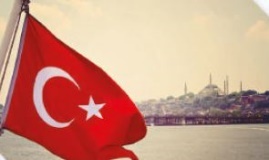 Parantez içinde verilenlerden faydalanarak görselin ismini yazınız...............................................................................3.   Arapça rakamların Türkçe karşılığını rakamla yazınız. ٣٣   -   ٤٢   -   ٤٩   -   ٥٦   -   ١٠٠...............................................................................4.   ( وَطَنِي - كَثِيرًا - أنا - أحِبُّ)Parantez içinde verilen kelimelerden faydalanarak anlamlı bir cümle yazınız....................................................................... 5.   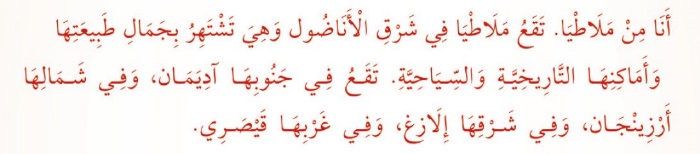 أيْنَ تَقَعُ مَدِينَةُ مَلَاطْيَاDiyaloğa göre soruya cevap veriniz................................................................................6.   وَعَدَدُ سُكَّانِهَا أكْثَرُ مِنْ ثَلَاثَةِ مَلَايِينَVerilen cümlenin Türkçe anlamını yazınız.......................................................................7.   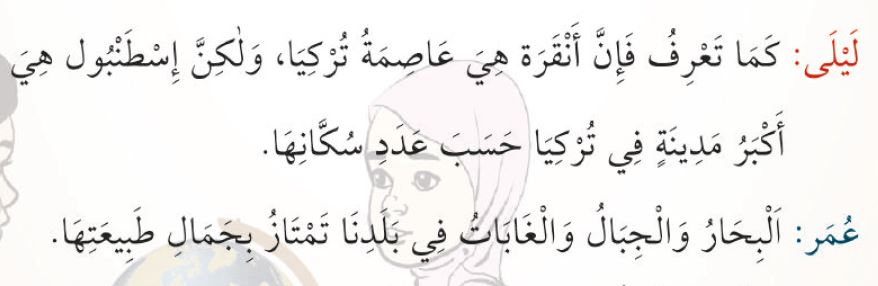 مَا هِيَ عَاصِمَةُ تُرْكِيَا؟Diyaloğa göre soruya cevap veriniz................................................................................8.   (تَقَعُ - فِي مِنْطِقَةِ - إسْطَنْبُول - مَرْمَرَة)Parantez içinde verilen kelimelerden faydalanarak anlamlı bir cümle yazınız. ......................................................................9.   (أفَس - مَسْرَحُ أسْبَنْدُوس - بُحَيْرَةُ الْأسْمَاك)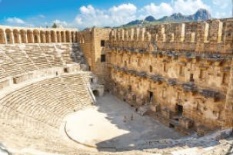 Parantez içinde verilenlerden faydalanarak görselin ismini yazınız...............................................................................      (أفَس - مَسْرَحُ أسْبَنْدُوس - بُحَيْرَةُ الْأسْمَاك)Parantez içinde verilenlerden faydalanarak görselin ismini yazınız...............................................................................      10.   10.   (مَضِيقُ الْبُوسْفُور - مُتْحَفُ مَوْلَانَا - مَسْجِدُ أولُو)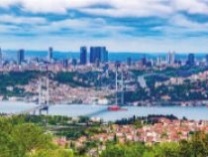 Parantez içinde verilenlerden faydalanarak görselin ismini yazınız.…………………………………….